Snapshot Sleuths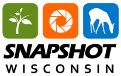 Educator HandoutOverviewSnapshot Wisconsin is used to identify millions of photos of wildlife. However, sometimes these photos can be difficult to identify. Luckily, there are features of a species (i.e.: behavior, discrete markings, habitat, etc.) that can help tell us what’s in the picture. In this activity, you will help participants identify pictures of wildlife that are difficult to classify from a species bank with information on specific life history traits.ProcedureSet up 10 stations with the 10 provided animal photos and its corresponding species bank, set side-by-side.Split up participants into groups (10 maximum). Each group will start at a different station. Give participants 2-3 minutes per station to look at the species bank and determine what is in the photo (groups should keep answers to themselves as best they can).Have groups rotate after the 2-3 minutes. Rotate through all 10 stations.After all groups have gone through each station, have all participants reconvene and discuss each picture together, sharing what they think the picture is and why they think that.Talking Points/Key ConceptsThere are several ways to identify a species.Sometimes species can appear similar but have diagnostic traits that differentiate them.Habitat and behavior can also tell us a lot about which species we’re looking at.What other Wisconsin species can participants think of that have unique identifying traits?Setup Example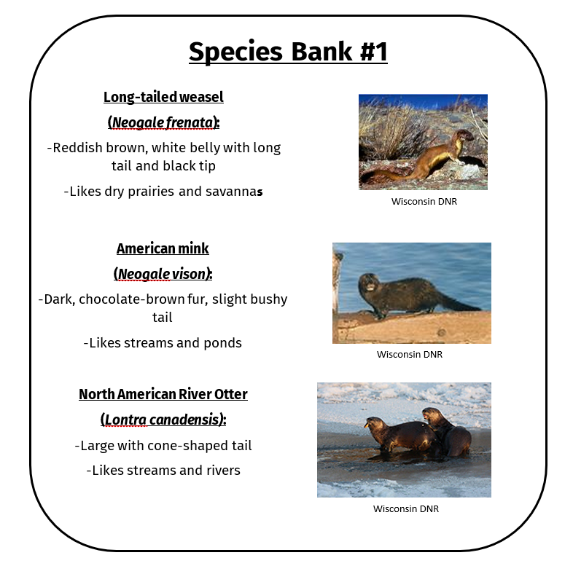 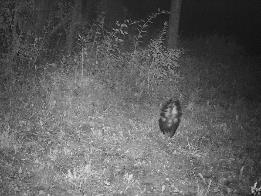 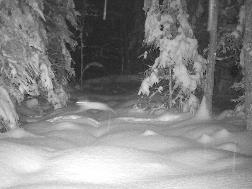 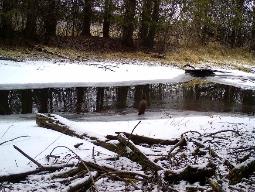 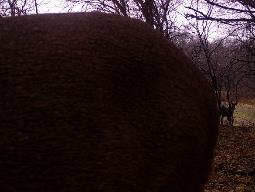 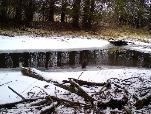 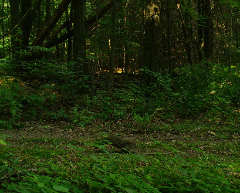 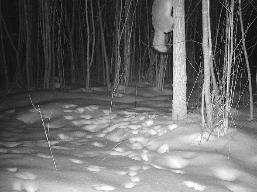 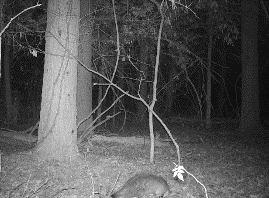 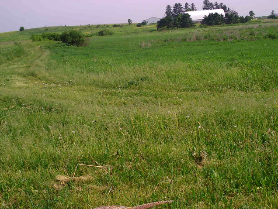 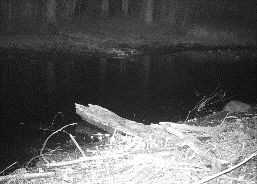 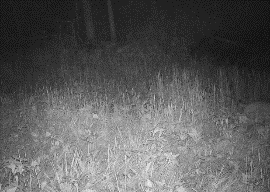 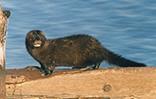 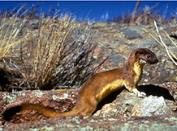 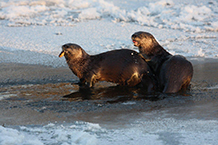 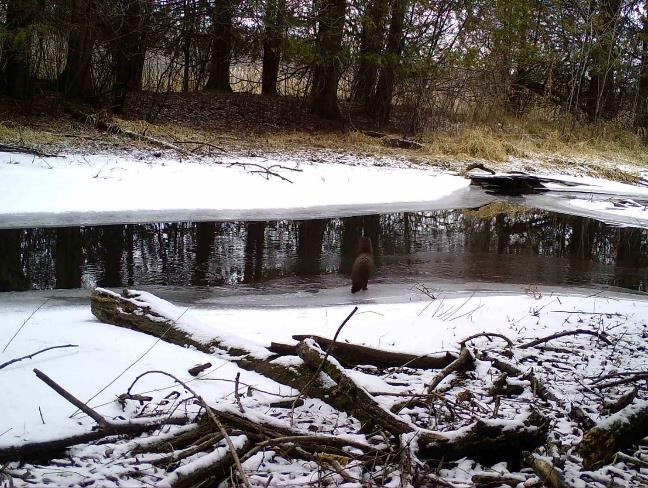 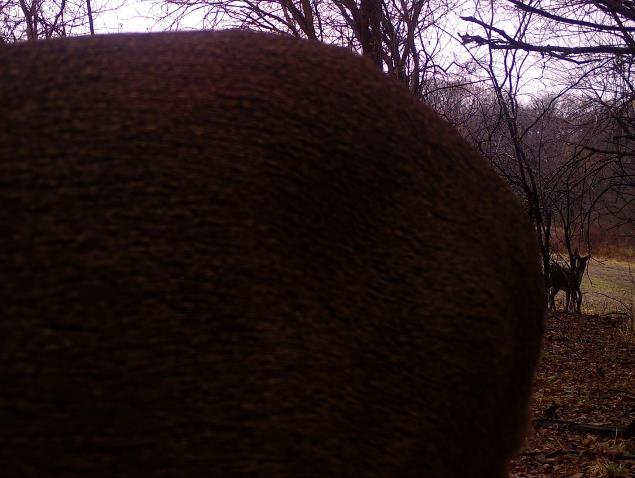 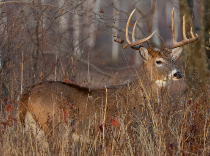 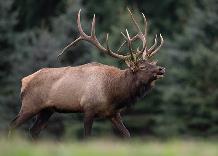 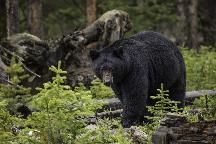 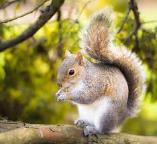 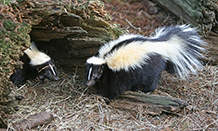 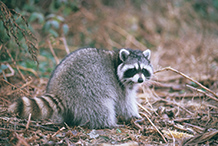 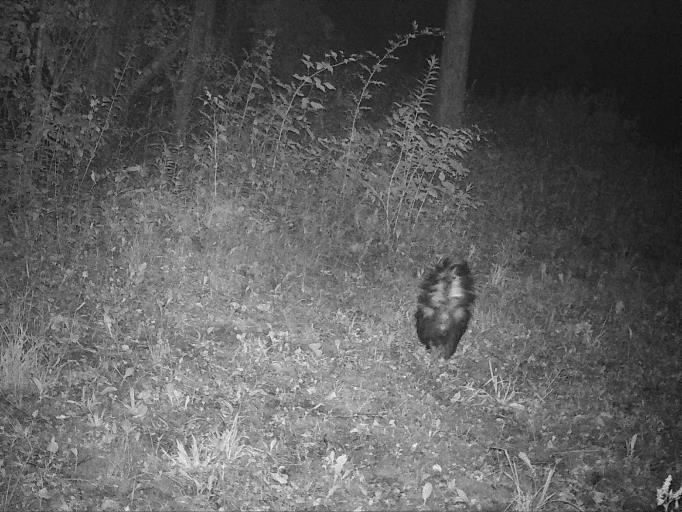 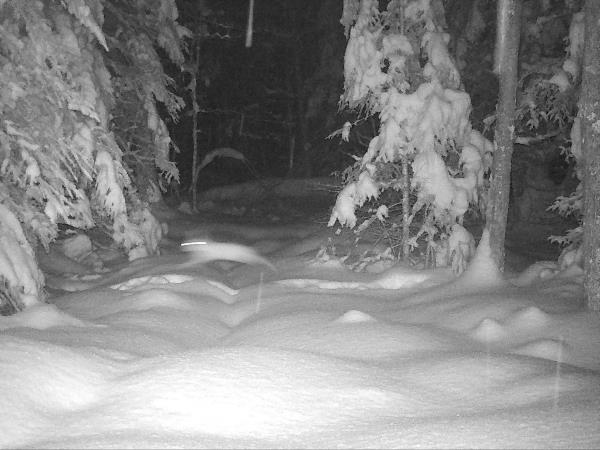 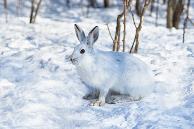 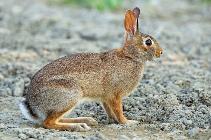 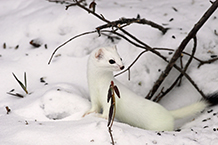 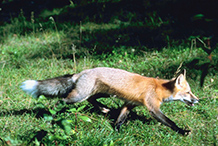 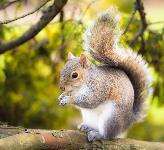 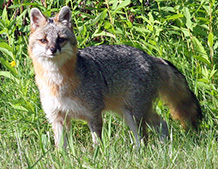 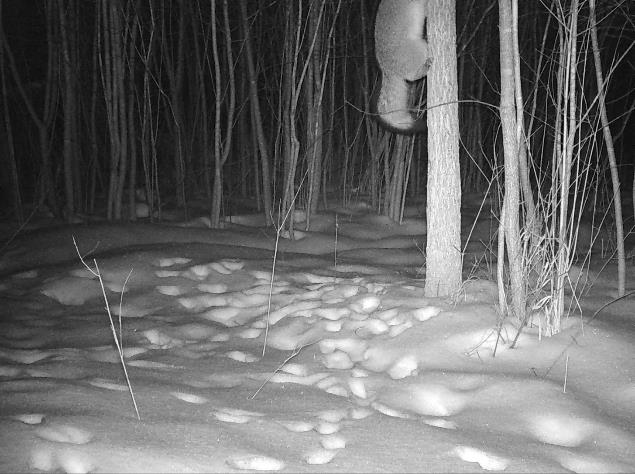 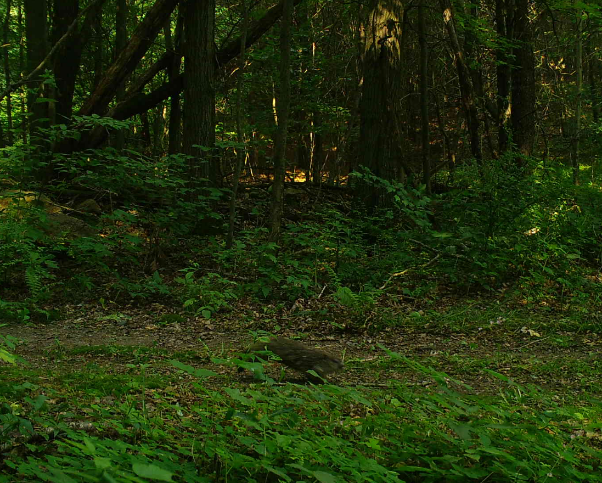 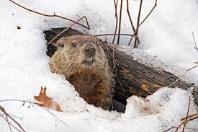 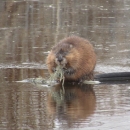 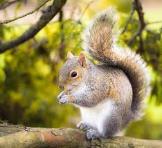 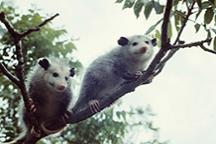 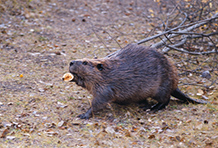 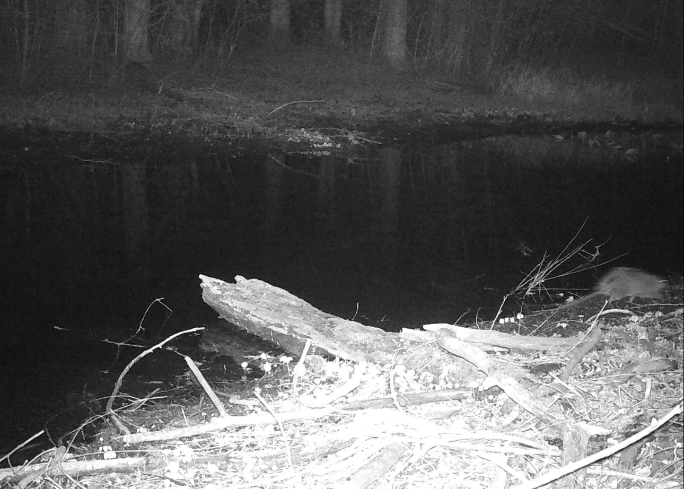 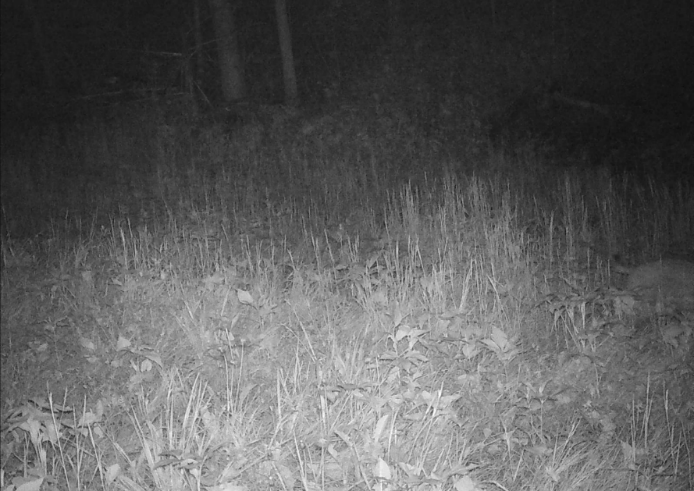 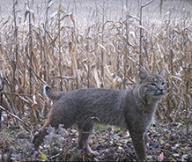 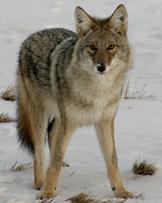 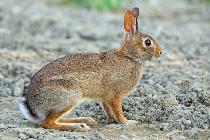 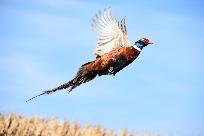 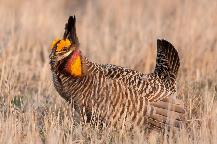 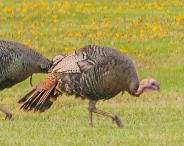 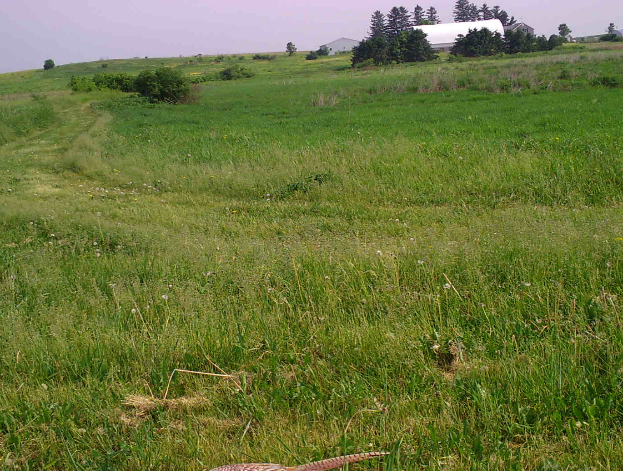 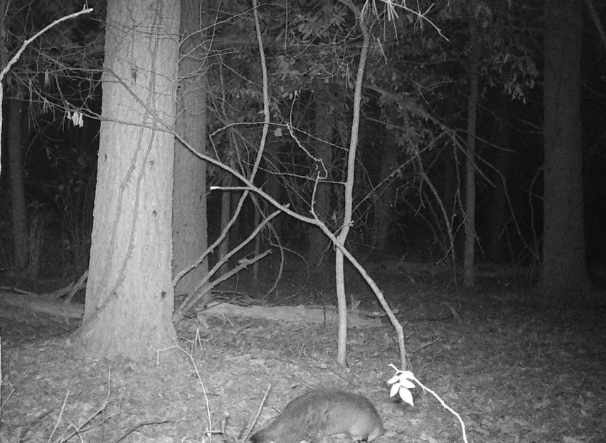 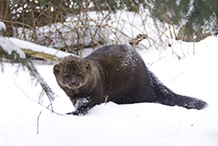 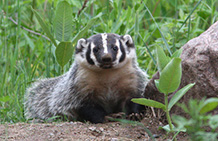 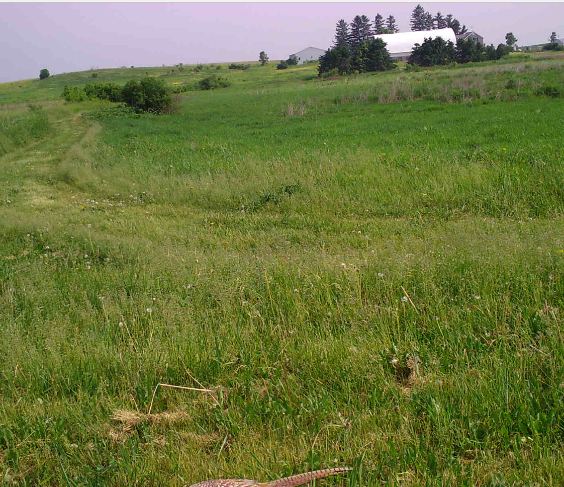 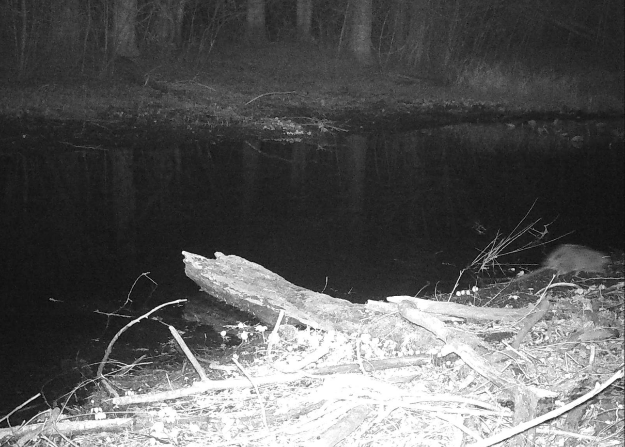 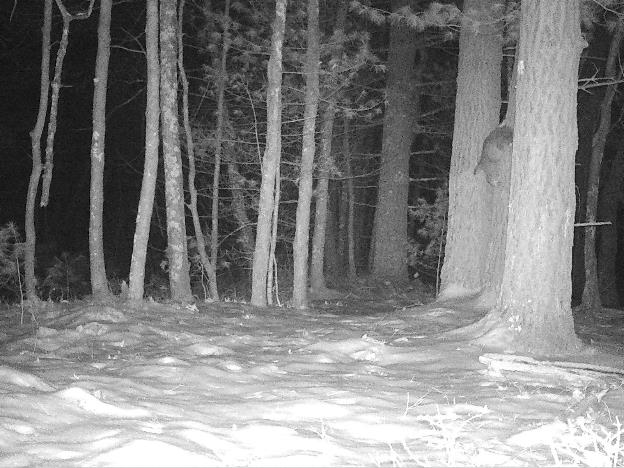 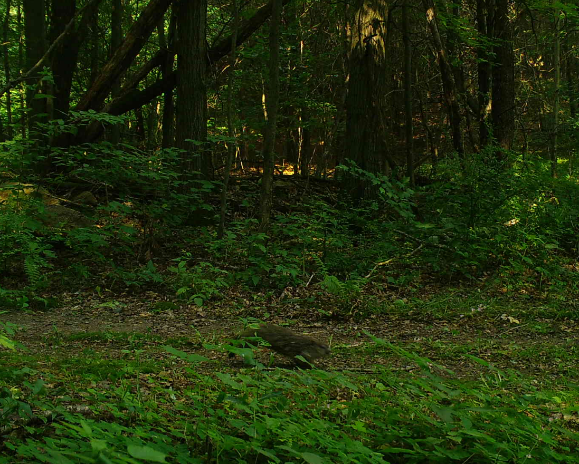 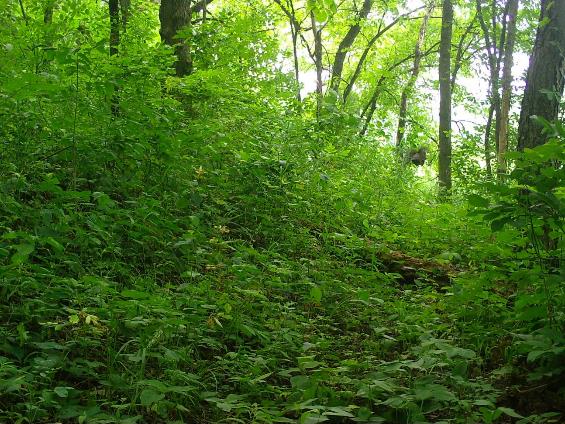 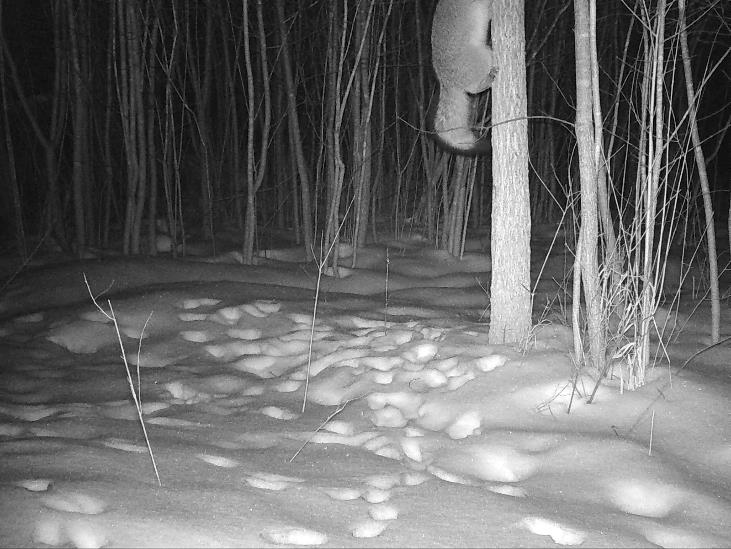 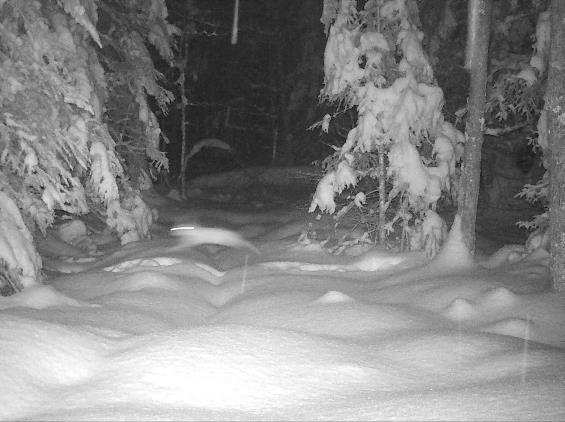 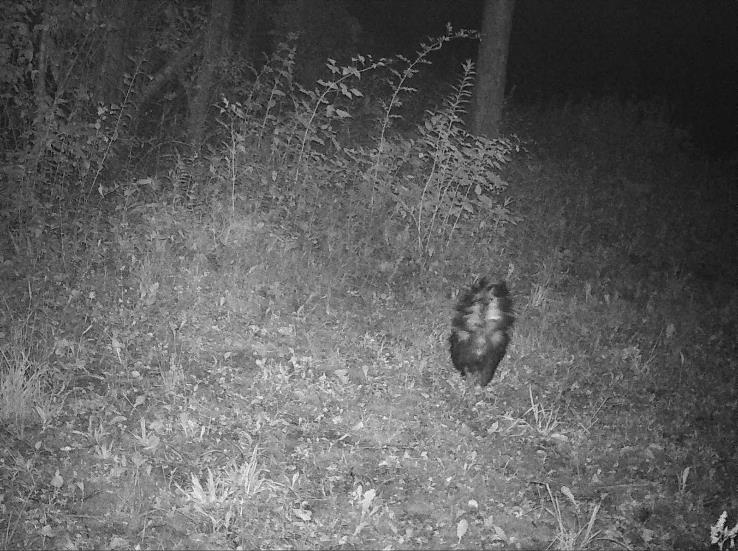 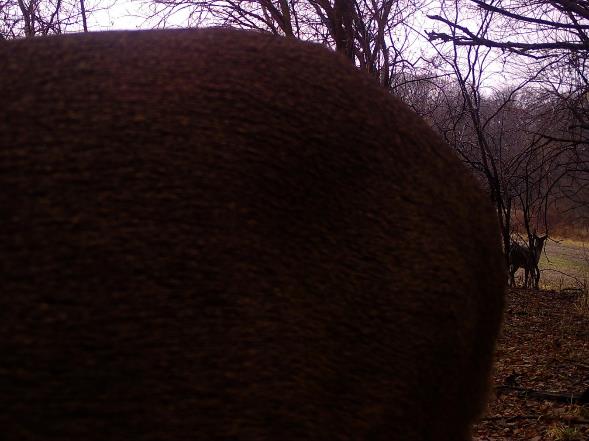 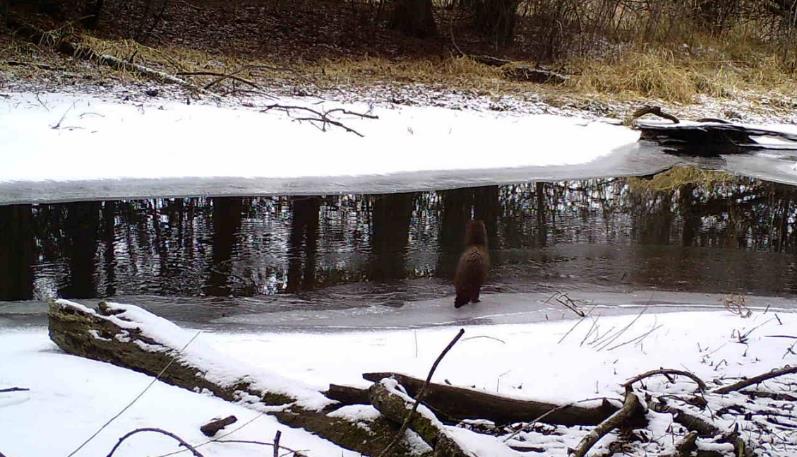 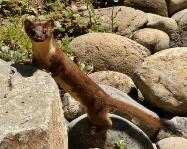 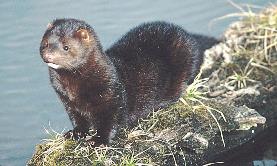 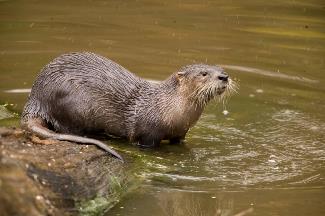 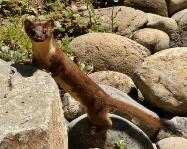 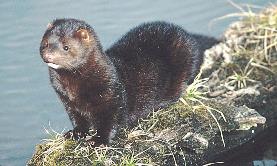 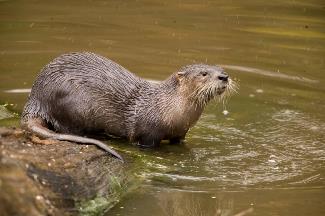 